Altitude Trampoline Park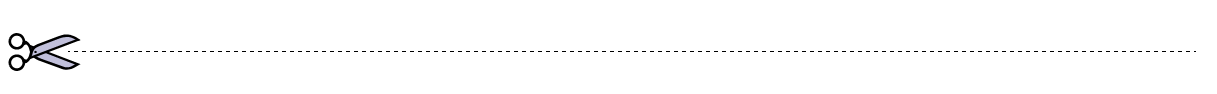 I give permission for my child/children, ___________________________ to attend the field trip to Altitude.  I understand that Pembroke Recreation does not carry insurance on participates and assumes no liability for injuries sustained while participating in our program.  Summer Happenings participants participate in a number of off-site field trips and the parent or guardian signing this release recognizes and understands that injuries can occur while participating and can be an inherent and unavoidable consequence of some activities.  Having read this disclaimer I hereby approve my son’s/ daughter’s participation the Summer Happenings program and agree to hold Pembroke Recreation, it’s commissioners, counselors, directors, and managers harmless from any and all actions, claims and damages for personal injuries and disabilities that I and or my child/children may sustain or incur as a result of participation in this program.Parent / Guardian’s Signature _____________________________________Date_____/_____/_____Child’s Shoe Size ___________ Child’s Shoe Size__________Child’s Shoe Size__________Method of payment: On-line_____________Cash Receipt #__________ Check #_________ Pirate CruiseI give permission for my child/children, ___________________________ to attend the field trip to Pirate Cruise.  I understand that Pembroke Recreation does not carry insurance on participates and assumes no liability for injuries sustained while participating in our program.  Summer Happenings participants participate in a number of off-site field trips and the parent or guardian signing this release recognizes and understands that injuries can occur while participating and can be an inherent and unavoidable consequence of some activities.  Having read this disclaimer I hereby approve my son’s/ daughter’s participation the Summer Happenings program and agree to hold Pembroke Recreation, it’s commissioners, counselors, directors, and managers harmless from any and all actions, claims and damages for personal injuries and disabilities that I and or my child/children may sustain or incur as a result of participation in this program.Parent / Guardian’s Signature _____________________________________Date_____/_____/_____Method of payment: On-line___________Cash Receipt # ___________ Check #_________ Tree Top Adventures I give permission for my child/children, ___________________________ to attend the field trip Tree Top Adventures. I understand that Pembroke Recreation does not carry insurance on participates and assumes no liability for injuries sustained while participating in our program.  Summer Happenings participants participate in a number of off-site field trips and the parent or guardian signing this release recognizes and understands that injuries can occur while participating and can be an inherent and unavoidable consequence of some activities.  Having read this disclaimer I hereby approve my son’s/ daughter’s participation the Summer Happenings program and agree to hold Pembroke Recreation, it’s commissioners, counselors, directors, and managers harmless from any and all actions, claims and damages for personal injuries and disabilities that I and or my child/children may sustain or incur as a result of participation in this program.Parent / Guardian’s Signature _____________________________________Date_____/____/____Method of payment: On-line_______ Cash Receipt # ____________ Check #_________ _Boston BowlI give permission for my child/children, ___________________________ to attend the field trip to Boston Bowl on the dates I have selected.  I understand that Pembroke Recreation does not carry insurance on participates and assumes no liability for injuries sustained while participating in our program.  Summer Happenings participants participate in a number of off-site field trips and the parent or guardian signing this release recognizes and understands that injuries can occur while participating and can be an inherent and unavoidable consequence of some activities.  Having read this disclaimer I hereby approve my son’s/ daughter’s participation the Summer Happenings program and agree to hold Pembroke Recreation, it’s commissioners, counselors, directors, and managers harmless from any and all actions, claims and damages for personal injuries and disabilities that I and or my child/children may sustain or incur as a result of participation in this program.Parent / Guardian’s Signature _____________________________________Date_____/____/____Child’s Shoe Size ___________ Child’s Shoe Size__________Child’s Shoe Size__________Method of payment: On-Line ________________Cash Receipt #____ Check #_________ APEX Entertainment Center I give permission for my child/children, ___________________________ to attend the field trip to APEX Entertainment Center. I understand that Pembroke Recreation does not carry insurance on participates and assumes no liability for injuries sustained while participating in our program.  Summer Happenings participants participate in a number of off-site field trips and the parent or guardian signing this release recognizes and understands that injuries can occur while participating and can be an inherent and unavoidable consequence of some activities.  Having read this disclaimer I hereby approve my son’s/ daughter’s participation the Summer Happenings program and agree to hold Pembroke Recreation, it’s commissioners, counselors, directors, and managers harmless from any and all actions, claims and damages for personal injuries and disabilities that I and or my child/children may sustain or incur as a result of participation in this program.Parent / Guardian’s Signature _____________________________________Date_____/_____/_____Child’s Shoe Size ___________ Child’s Shoe Size__________Child’s Shoe Size__________Children under 42” Can’t participate in the Laser Tag GameChildren under 44” Can’t participate in Bumper Car’sMethod of payment: On-line_____________Cash Receipt # __________ check #_________ Patriot Place/Gillette StadiumI give permission for my child/children, ___________________________ to attend the field trip to  Patriot Place/GilletteStadium.  I understand that Pembroke Recreation does not carry insurance on participates and assumes no liability for injuries sustained while participating in our program.  Summer Happenings participants participate in a number of off-site field trips and the parent or guardian signing this release recognizes and understands that injuries can occur while participating and can be an inherent and unavoidable consequence of some activities.  Having read this disclaimer I hereby approve my son’s/ daughter’s participation the Summer Happenings program and agree to hold Pembroke Recreation, it’s commissioners, counselors, directors, and managers harmless from any and all actions, claims and damages for personal injuries and disabilities that I and or my child/children may sustain or incur as a result of participation in this program.Parent / Guardian’s Signature _____________________________________Date_____/_____/_____Method of payment: On-line:______________Cash _________Check #_________ Altitude Trampoline ParkAltitude Trampoline ParkAltitude Trampoline ParkField Trip DetailsField Trip DetailsLocationAltitude Trampoline Park (Avon)DatesWednesday July 8, 2020Time8:45am-1:30pmTransportationSchool Bus $30.00 until June 29th $40.00 June 30th to July 2nd NO REGISTRATION AFTER July 3rd.Your child must be in attendance no later than 8:30 AM. All participants must wear a Pembroke Recreation T-shirt Pirate Crusie Pirate Crusie Pirate Crusie Field Trip DetailsField Trip Details             LocationPirate Cruise (Plymouth)Picnic Lunch at Herring RunDatesWednesday July 15, 2020Time8:45am –2:00 pm TransportationSchool BusCost$25.00 until July 6th $30.00 July 7TH –July 10th  NO REGISTRATION AFTER July 10thNotesYour child must be in attendance no later than 8:30 AM Must wear a Pembroke Recreation T-shirt Tree Top Adventures  Tree Top Adventures  Tree Top Adventures  Field Trip DetailsField Trip DetailsLocationTree Top Adventure Park (Canton) DatesWednesday July 22, 2020Time8:45am-2:30 pm TransportationSchool BusCost$45.00 until July 13th $55.00 July 14th –July 17th NO REGISTRATION AFTER July 17THNotes:Ages 7 and UpYour child must be in attendance no later than 8:30 AM Must wear a Pembroke Recreation T-shirt.Boston Bowl Boston Bowl Boston Bowl Field Trip DetailsField Trip DetailsLocationBoston Bowl (Hanover)DatesWednesday, July 29,2020Time9:30am – 1:00pmTransportationSchool BusCost$25.00 before July 20th $35.00 July 21st - July 24th NO REGISTRATION AFTER July 24THNotesYour child must be in attendance no later than   9:00 AM Must wear a Pembroke Recreation T-shirt APEX Entertainment CenterAPEX Entertainment CenterAPEX Entertainment CenterField Trip DetailsField Trip DetailsLocationAPEX Entertainment CenterMarlborough, Ma.  DatesFriday, August 7, 2020Time8:45 AM – 4:00 PMTransportationSchool BusCost$40.00 until July 27th $50.00 July 28th - July 31st  NO REGISTRATION AFTER July 31stNotesYour child must be in attendance no later than                   8:30 AM Must wear a Pembroke Recreation T-shirt Gillette StadiumGillette StadiumGillette StadiumField Trip DetailsField Trip DetailsLocationPatriot Place/Gillette StadiumDatesWednesday, August 12, 2019Time8:45 AM – 3:00 PMTransportationSchool Bus Cost$25.00 until Aug 3rd $35.00 Aug 4th –  Aug 7thNO REGISTRATIONAFTER Aug 7thNotes: Ages 8 and upYour child must be in attendance no later than                   8:30 AM  Must wear a Pembroke Recreation T-shirt 